Chapter8  Worksheet  paper  2016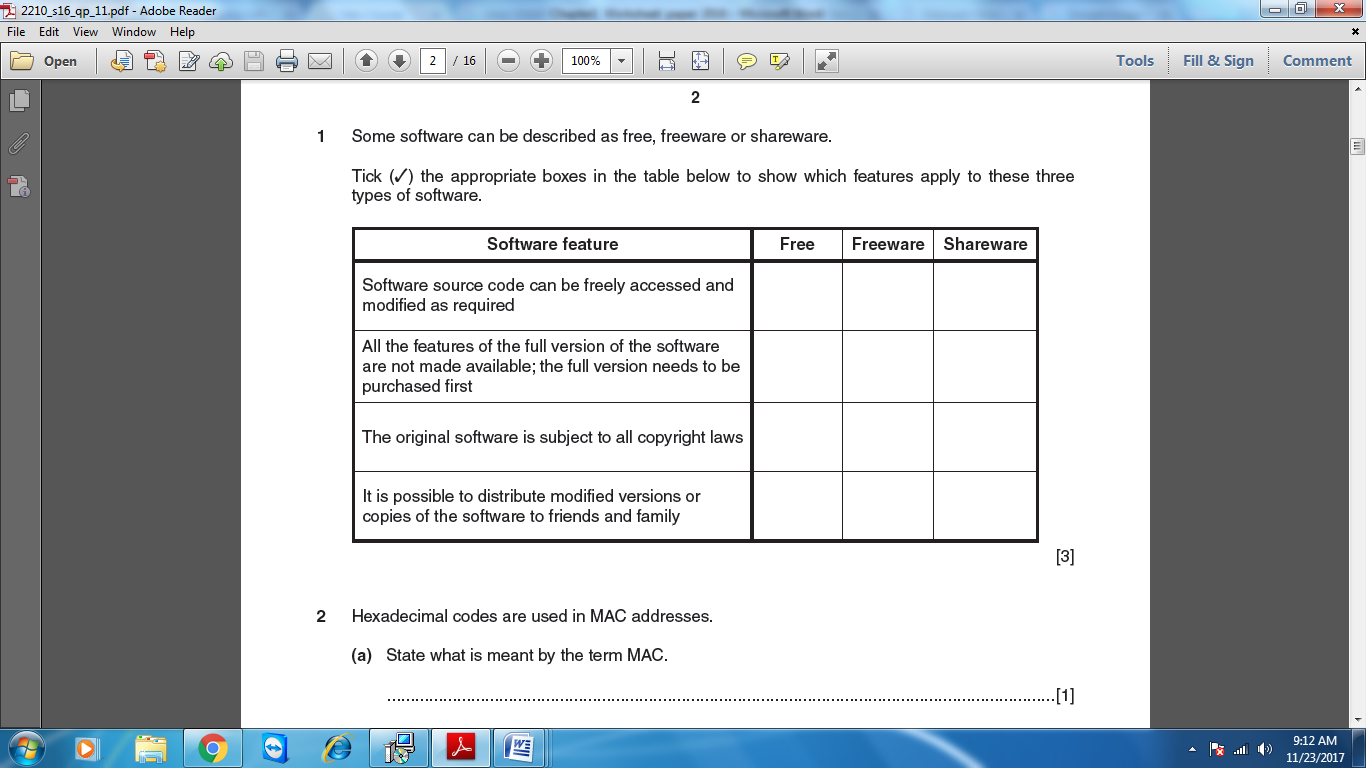 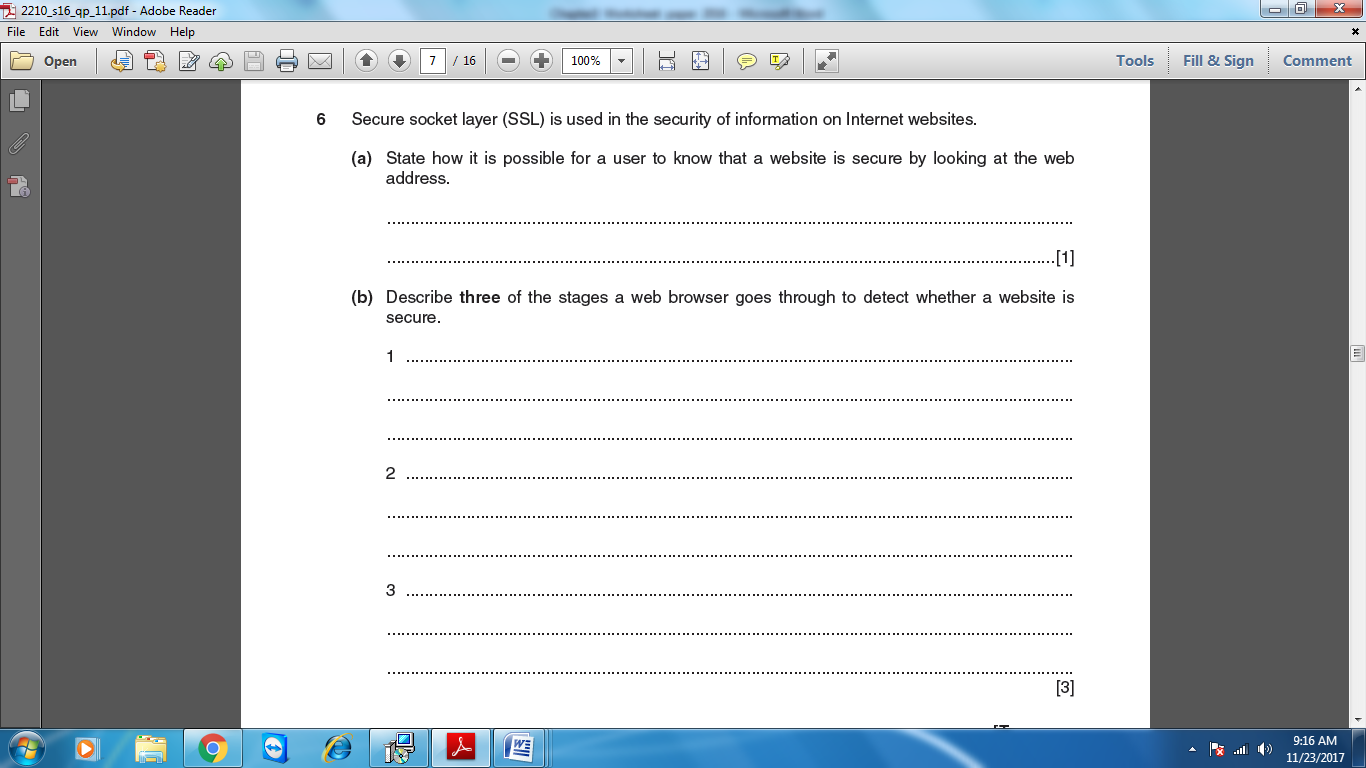 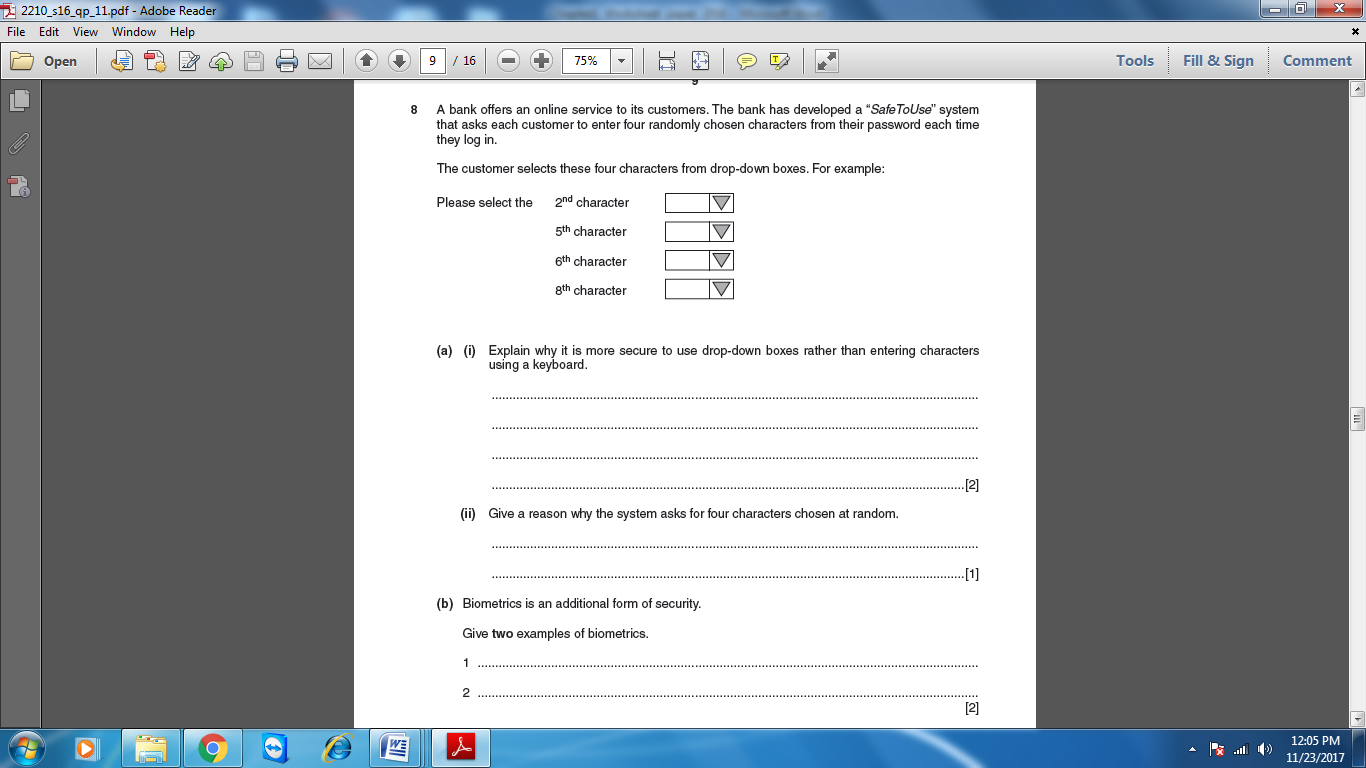 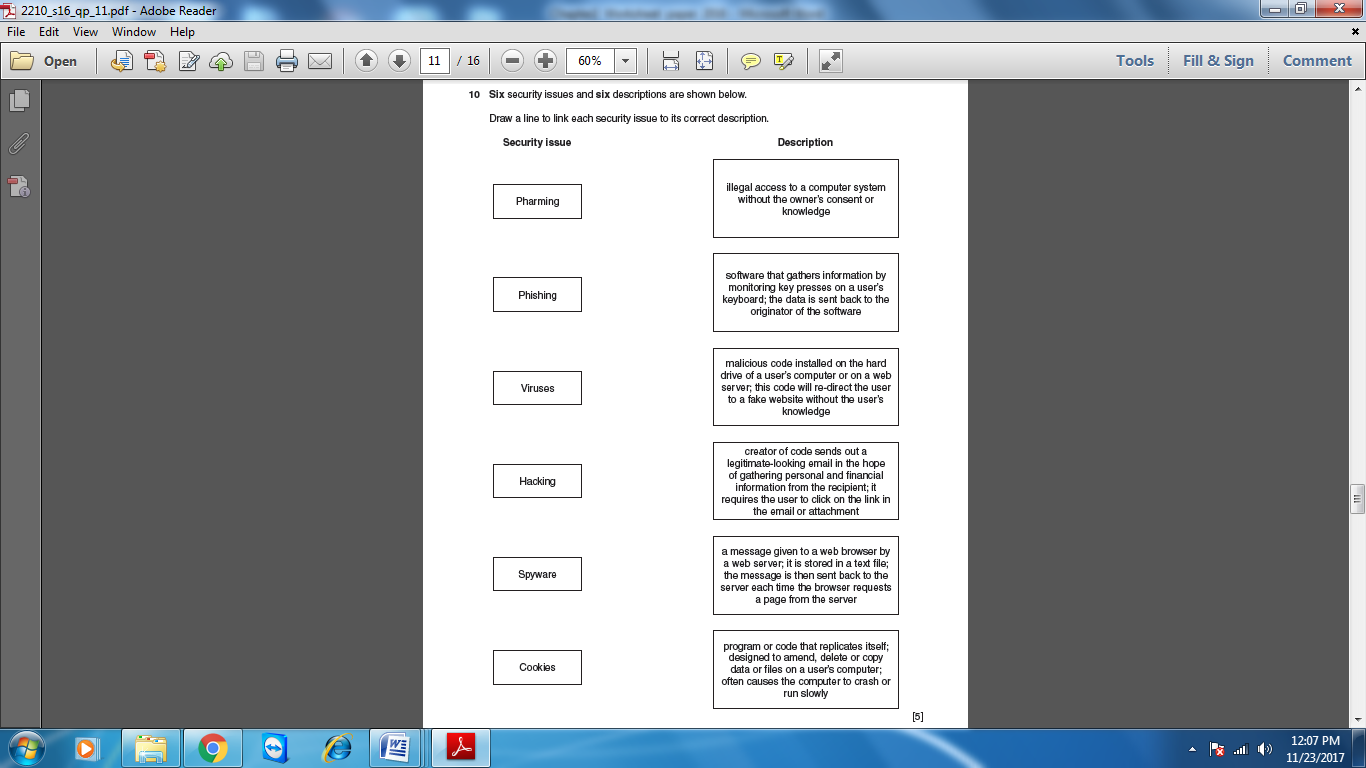 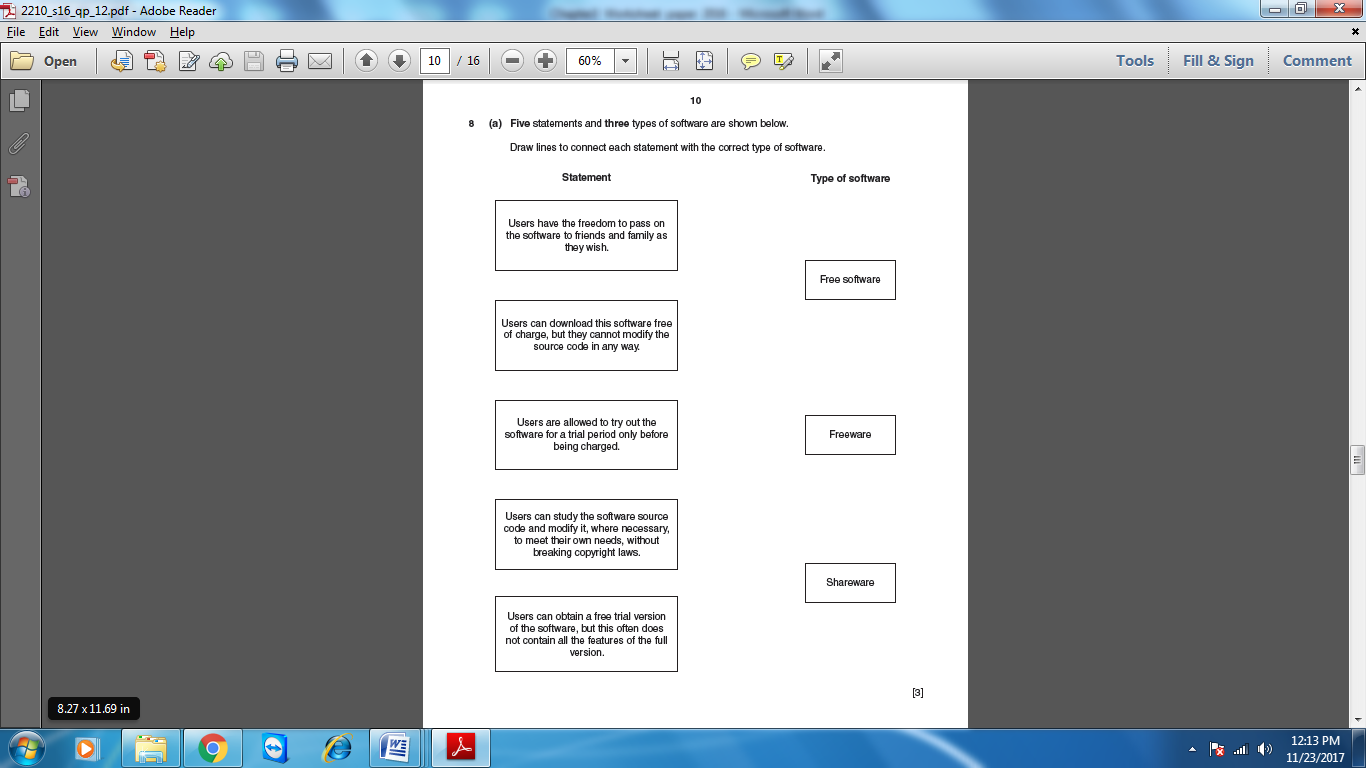 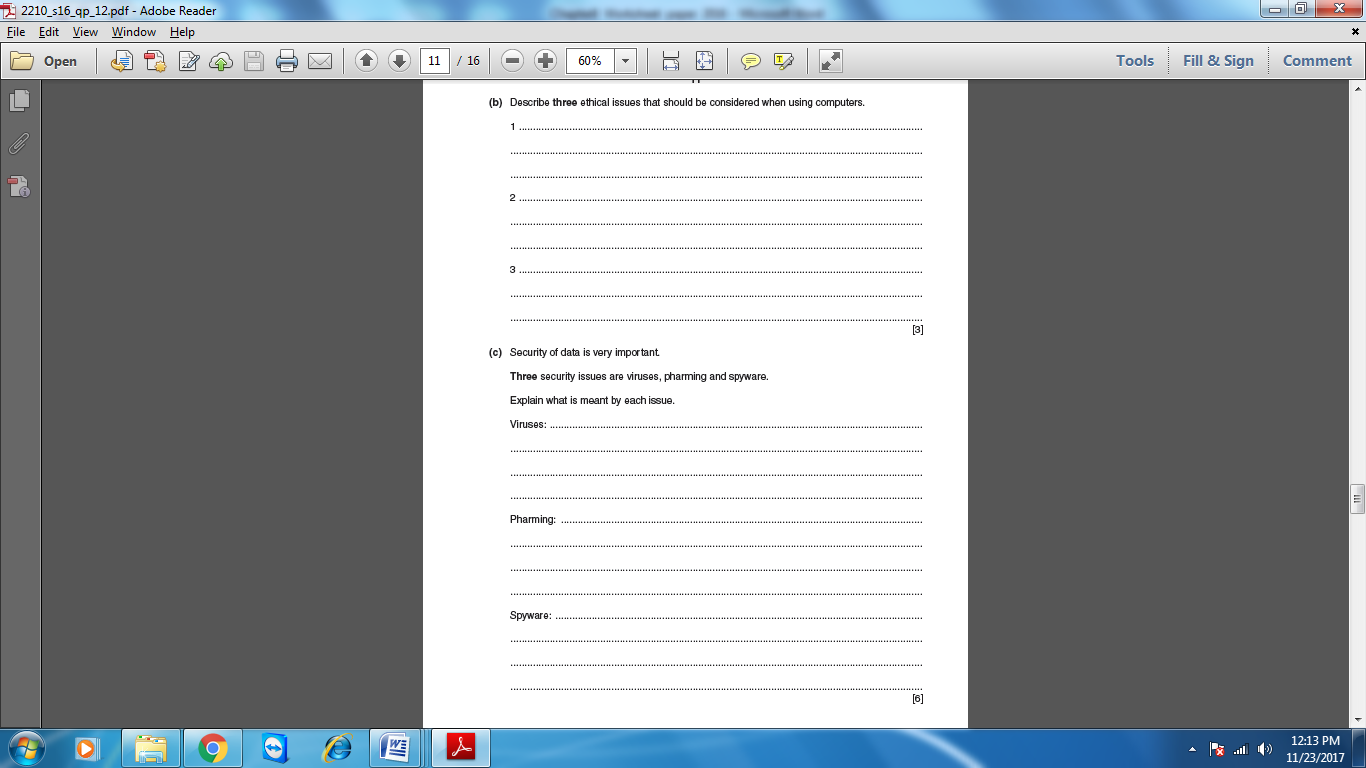 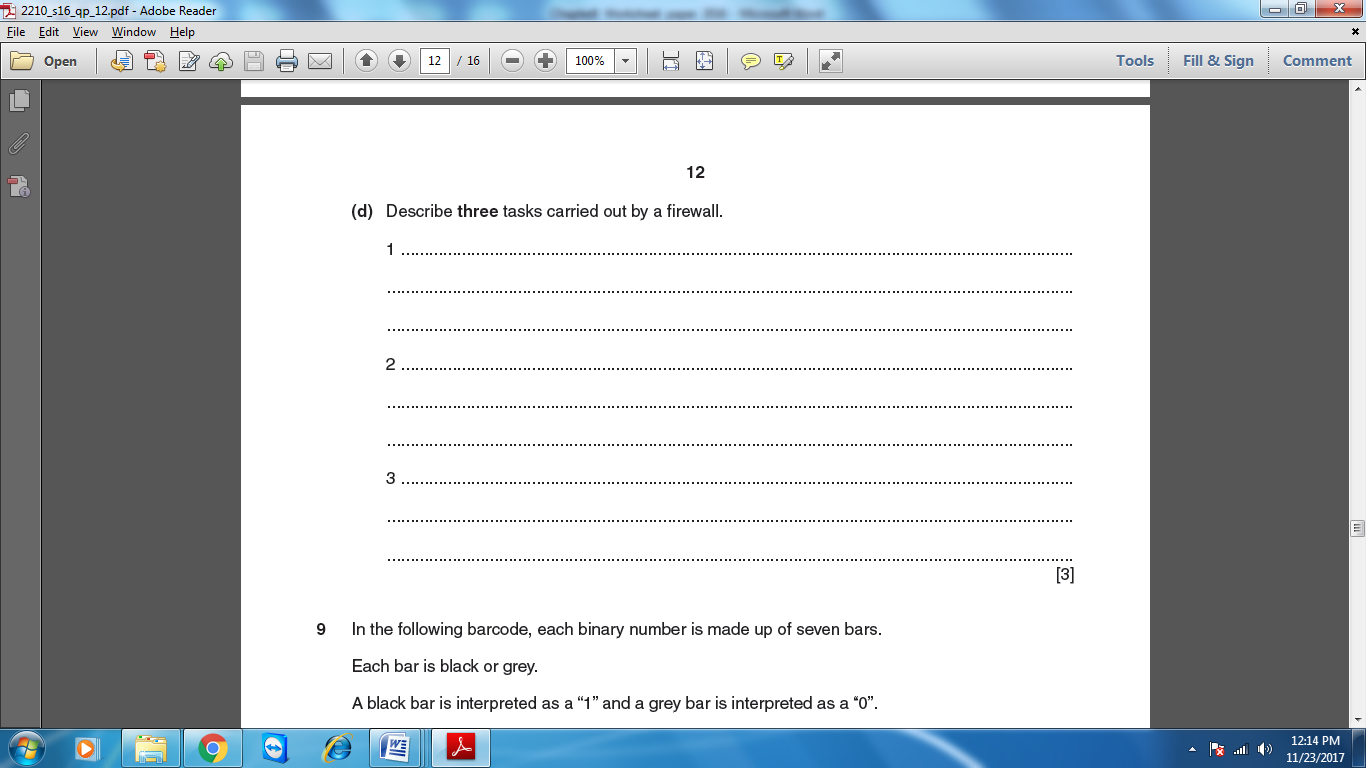 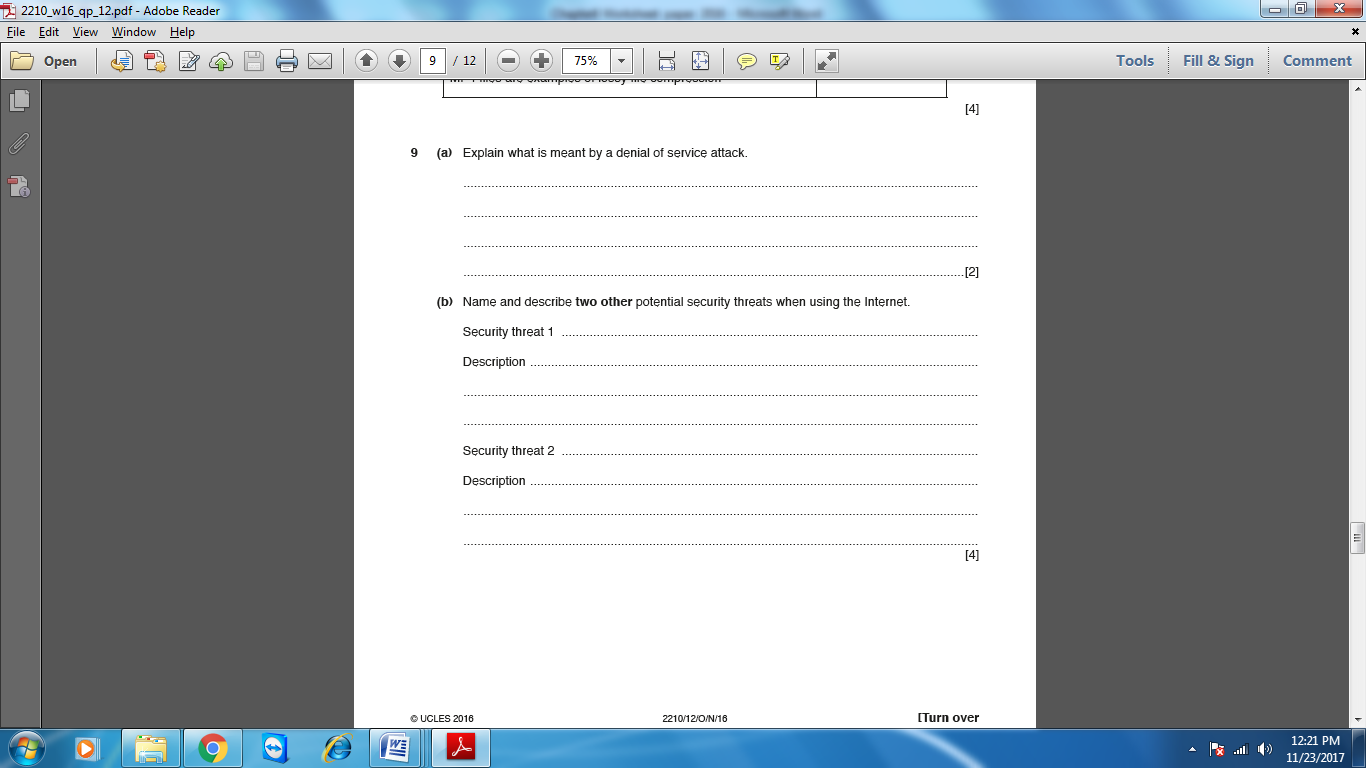 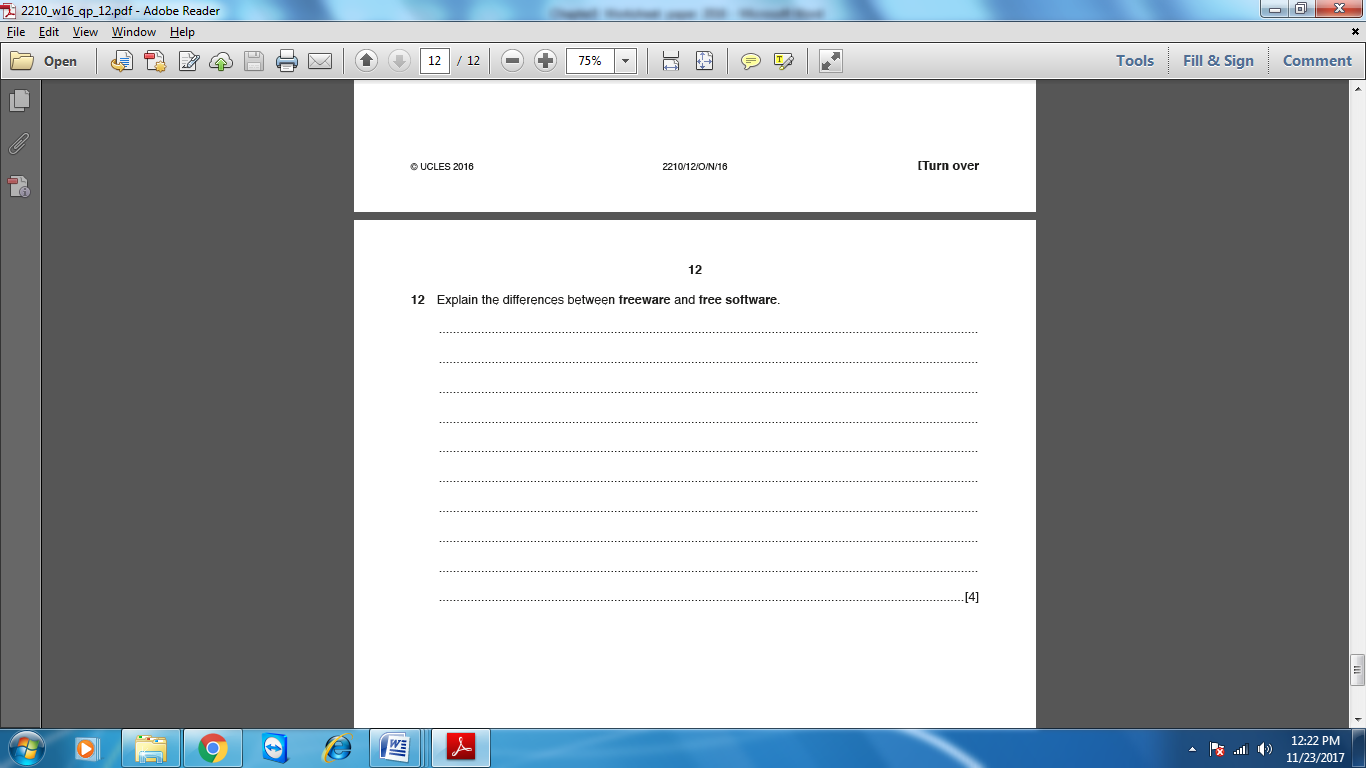 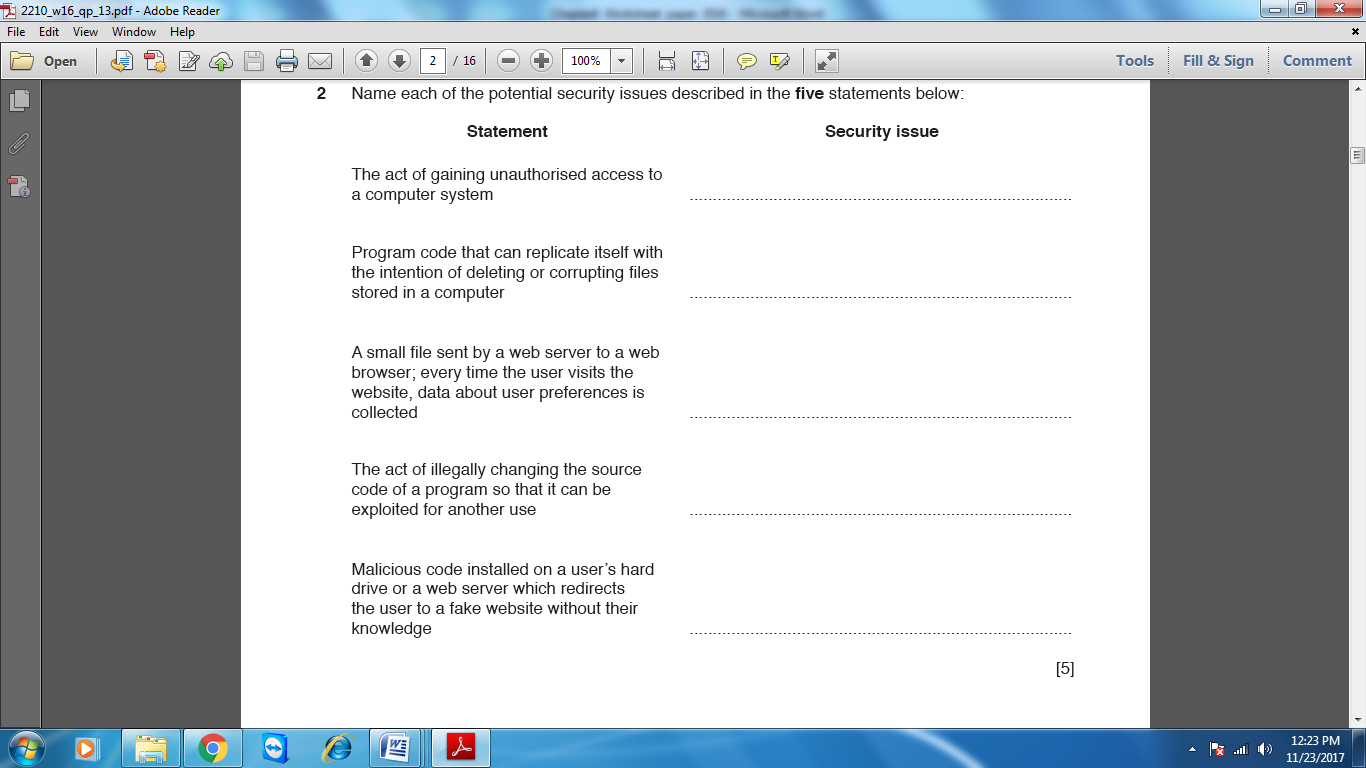 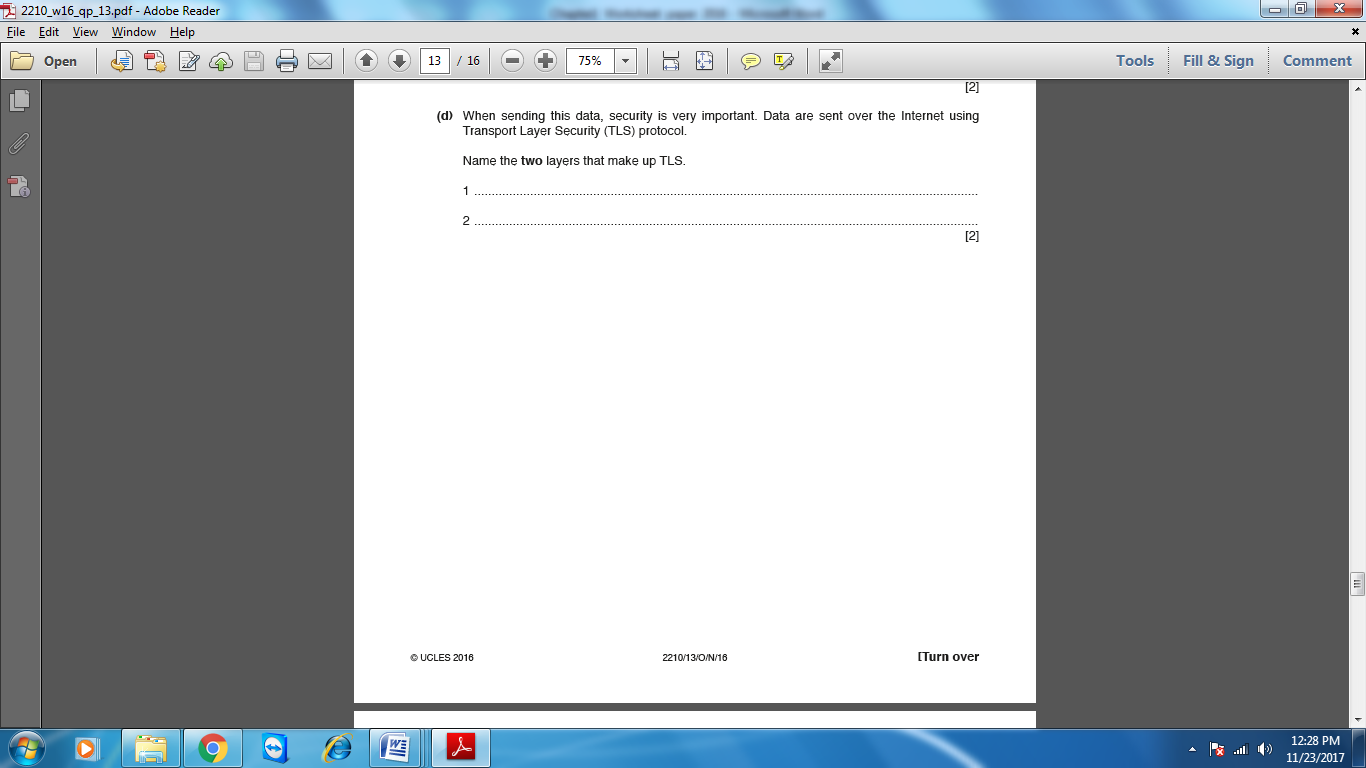 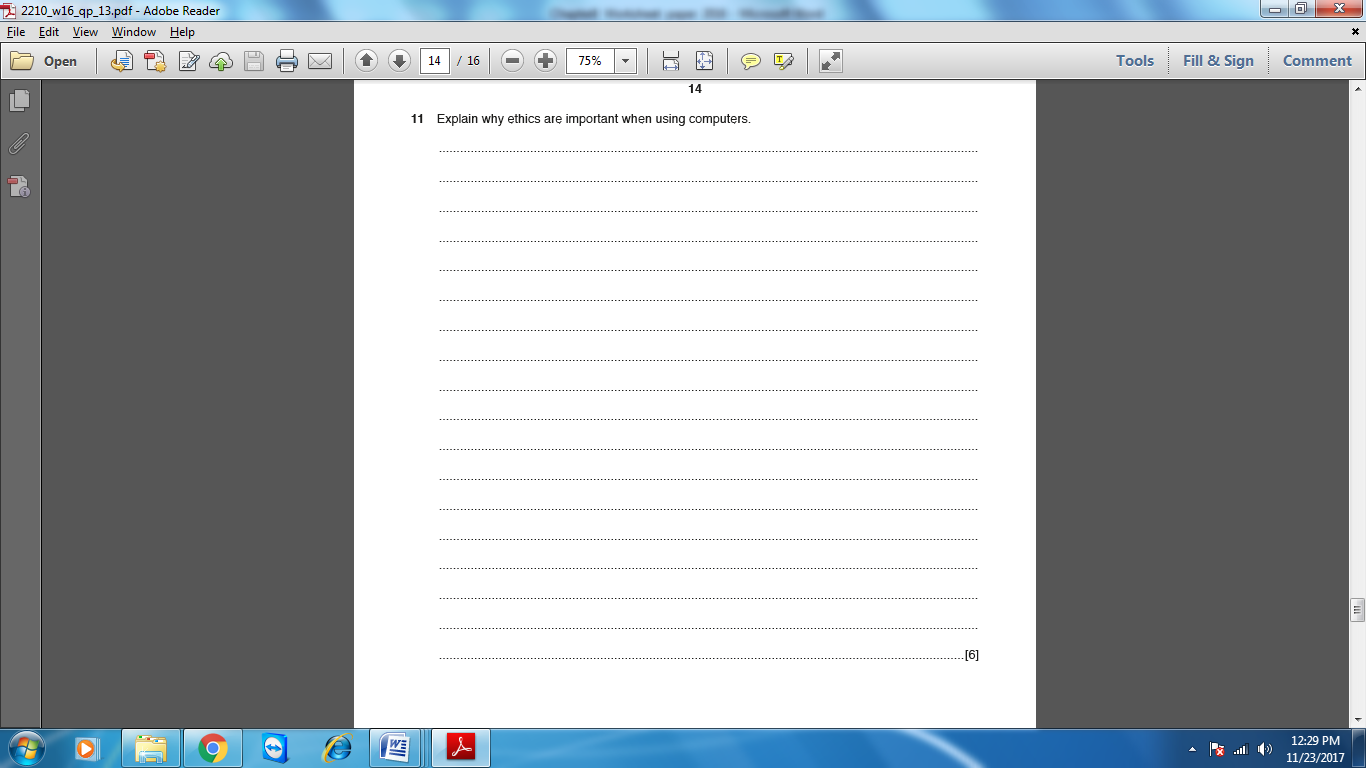 